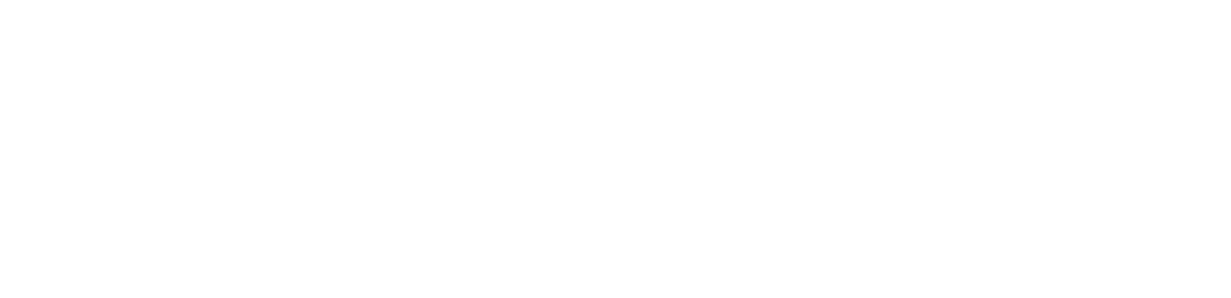 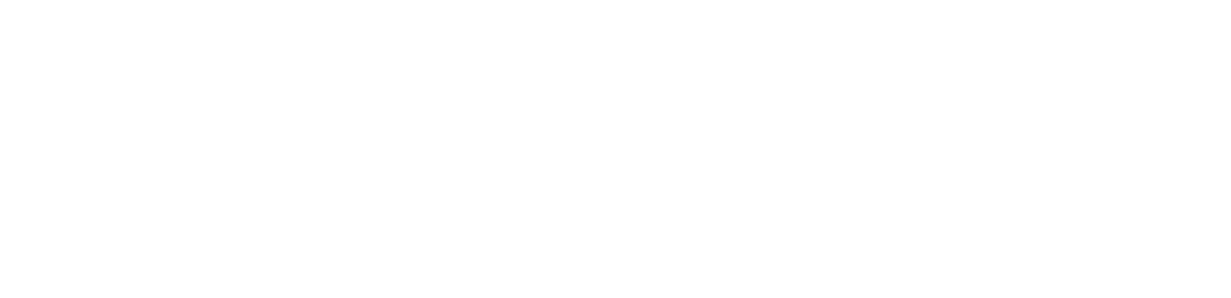 Interpret Double Bar GraphsA double bar graph shows how different groups of people answered the same survey question.A double graph has a key to show what each bar in a pair means.You can add the values of the bars in each category to find out how many people voted for each choice.   E 	   a            p        EWhat do the graphs show?	Favorite Sport	Favorite Sport	Sport	SportBoth graphs show which sport students prefer.How is the double bar graph different from the single bar graph? It shows which sport girls and boys prefer.Which sport do more girls than boys prefer?Compare the bars for each choice. More girls prefer gymnastics.page 236		Chapter 20 – Lesson 4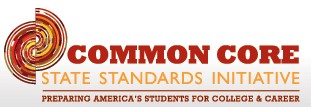 Name1. Which subject got the most votes? 	Favorite SubjectsWhich insect got the most votes? Favorite Insect butterflies and spidersWhich insect do more boys like than girls? spidersHow many students voted in all?25Explain the difference between a single bar graph and a double graph.Possible answer: A single bar has one bar for each category and adouble bar graph has two bars.Chapter 20 – Lesson 4	page 237Name1. Which subject got the fewest votes? 	Favorite SubjectsFavorite InsectWhich insect got the most votes from boys? spidersWhich insects do more girls like than boys? butterflies and ladybugsHow many boys voted in all?12When would you use a double bar rather than a single bar graph?Possible answer: When you have two categories of data you want tocompare.page 160	Home Resource and Homework	Chapter 20 Lesson 4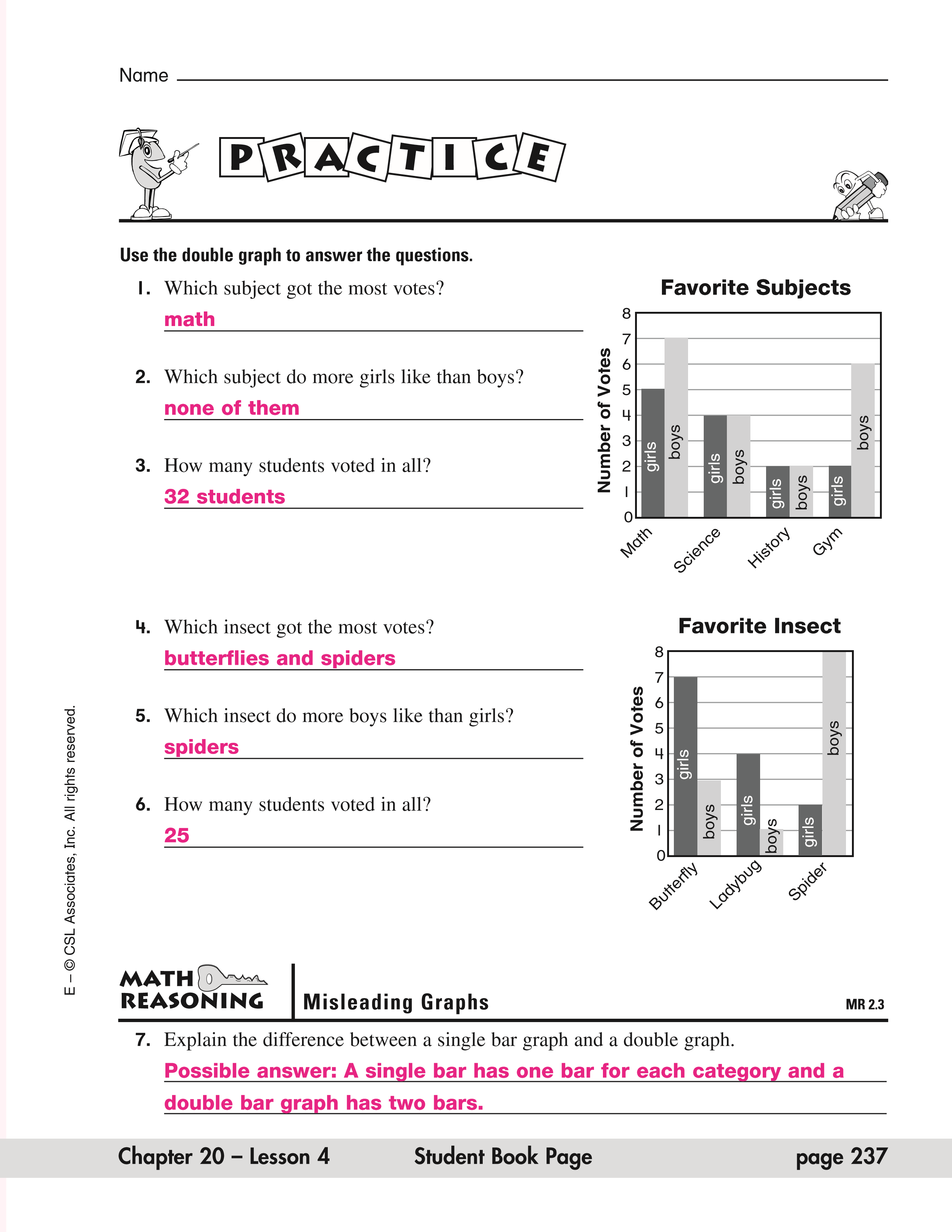 Name1. Which subject got the fewest votes? 	Favorite SubjectsFavorite InsectWhich insect got the most votes from boys? spidersWhich insects do more girls like than boys? butterflies and ladybugsHow many boys voted in all?12When would you use a double bar rather than a single bar graph?Possible answer: When you have two categories of data you want tocompare.page 160	Home Resource and Homework	Chapter 20 Lesson 4